～2021年サンふじりんごのご案内～時下ますますご清栄のこととお慶び申し上げます。平素は格別のご愛顧を賜り厚くお礼申し上げます。さて、このたび2021年立科産りんご“サンふじ”のご注文についてご案内させていただきます。ホテル契約農家による仕分けのもと、新鮮かつ美味しいりんごを皆さまへお届けいたします。5ｋｇ箱（11～１８玉入り）のみの受注・発送とさせていただきます。なお、玉のサイズ・個数のご指定はできかねますのでご了承ください。5ｋｇ箱　1箱　5.000円（税込・送料込）※北海道・九州・沖縄地方は追加送料400円【ご注文について】・ご注文依頼書をFAX、郵送、またはメールにてご送付ください。・受付は11月4日（木）までとさせていただきます。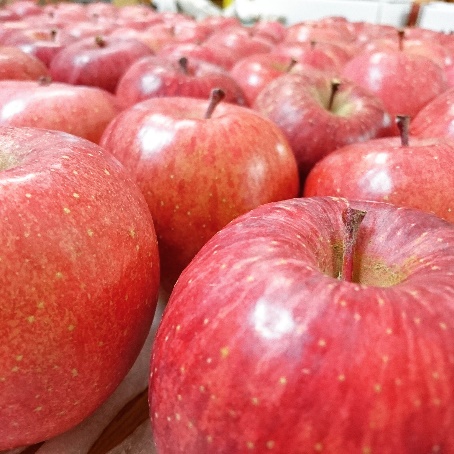 ・11月中旬より準備が整い次第、随時発送いたします。・誠に勝手ながら、お届け日時のご指定はお受けいたしかねます。・商品発送後に別便にてご依頼者様宛にご請求書を郵送いたします。　到着後、1週間以内にお振込みいただきますようお願い申し上げます。コロシアム・イン・蓼科ＴＥＬ：0267-55-6341　　　ＦＡＸ：0267-55-6817E-Mail：info-colosseum@resto-ando.jp〒384-2309　長野県北佐久郡立科町芦田八ケ野410-1【ご注文依頼書】お届け先①お名前：　　　　　　　　　　　　　　　　　様　　　　　5ｋｇ箱：　　　　　　　　　　　　　箱住所：〒電話番号：　　　　　　　　　　　　　　　　　　　　お届け先②　　お名前：　　　　　　　　　　　　　　　　　 　　様　　　　　5ｋｇ箱：　　　　　　　　　　箱　　住所：〒　　電話番号：　　　　　　　　　　　　　　　　　　　　ご依頼者様　　お名前：　　　　　　　　　　　　　　　　　様　　　電話番号：　 　　　　 　　　　　　　　　　　住所：〒